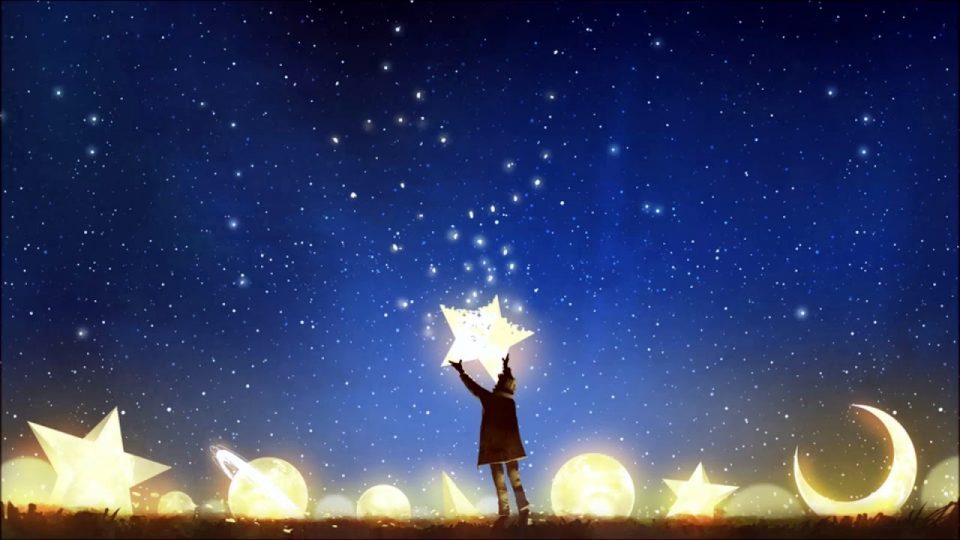 Lo stesso cieloIl cielo notturno brilla delle sue innumerevoli stelle che sembrano far festa.Mentre ammiro la spettacolare danza io quasi mi perdo.Poi ecco che appaiono i tuoi occhi ridenti tra quelle innumerevoli stelle,che vegliano su di mee comprendo l’origine di questa notte incantevole.Guardo il cielo e so di ritrovartinella luce più splendente.Così lontani, incredibilmente vicini.